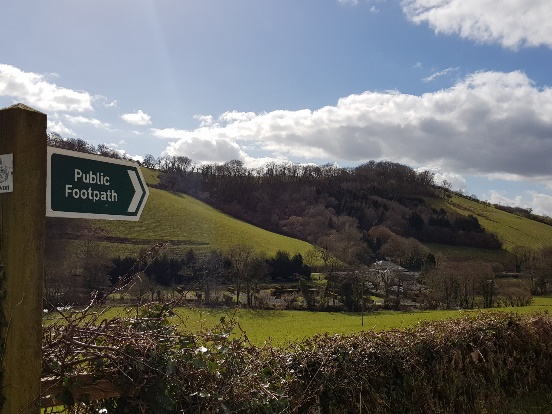 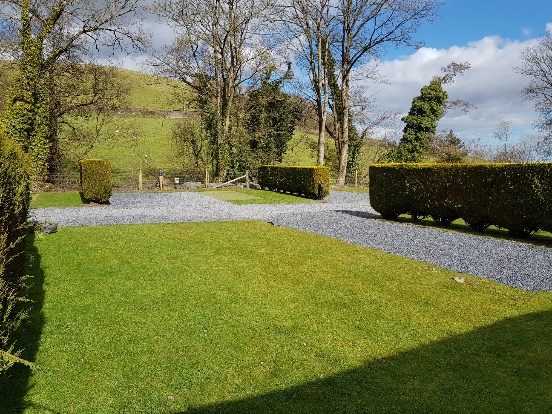 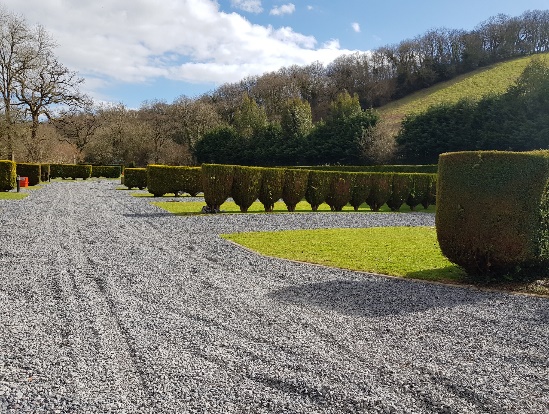 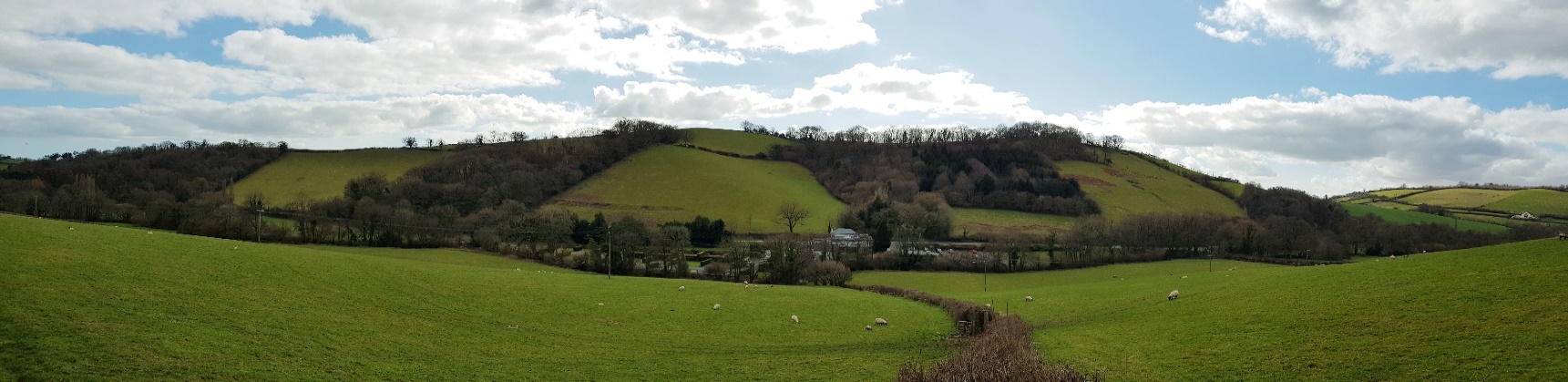 Dartmoor Halfway Inn - Campsite Rates 2023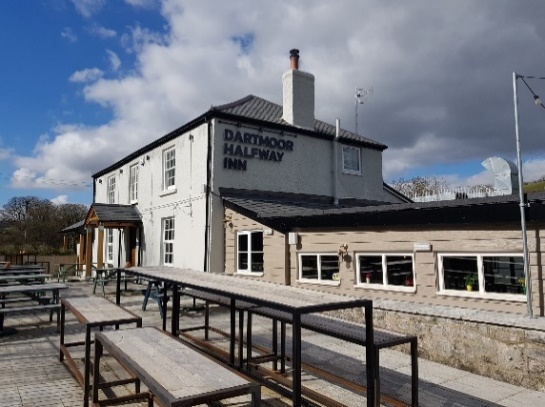 Month12345678910111213141516171819202122232425262728293031JanFebMarchAprilMayJuneJulyAugSeptOctNovDec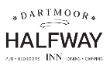 Low seasonMid-SeasonHigh Season Tent pitch – open field £20£26£28Standard pitches – private pitch area£24£28£30Comfort Pitch – Electric & hardstanding£30£34£38Premiere Pitch – Electric, water, grey waste & Hardstanding£34£38£40Campsite is closedBell TentsOpen from April – September please contact for detailsOpen from April – September please contact for detailsOpen from April – September please contact for details